PÖTTINGER: новий центр логістики запасних частинНайвища наявність 50 000 частинШвидка доступність запасних частин є ключовим фактором успіху для фермерів та великих сільськогосподарських підприємств і, отже, для PÖTTINGER є основою для кращого обслуговування клієнтів. Додатково регіональна близькість до клієнтів з сучасною, ефективною концепцією логістики є ключем до успіху. З цієї причини PÖTTINGER інвестував не лише в свої заводи, а й 14 мільйонів євро в новий, дуже сучасний центр логістики запасних частин.Початок будівництва нового центру логістики відбулося влітку 2016 року. У м. Тауфкірхен поруч з головним заводом був побудований високотехнологічний логістичний центр розміром 7.000 м² на 3 гектарах. Навесні 2017 року він був завершений і повністю функціонував після семи місяців будівництва та переселення.Новий центр логістики запасних частин є логістичним ядром світових поставок. Він має автоматизований склад дрібних деталей з 31.000 контейнерів, а також механічну систему стелажів для піддонів з 5 500 піддонами і 2200 секціями для великих деталей. Тут зберігається близько 50 000 оригінальних запасних частин та швидкозношуваних деталей, від самого маленького ущільнення до цілої рами машини: кожен день обробляється до 800 замовлень клієнтів і щорічно відправляється 3,5 мільйона різних оригінальних запасних частин.Довговічність та енергоефективністьНовий центр логістики заснований з урахуванням високої енергоефективності та, таким чином, вносить ясний внесок в стійку економіку: завдяки з'єднанню теплового насоса з розпилювальним котлом, кондиціювання будівлі може бути надзвичайно енергоефективним через вентиляцію і активацію компонентів будівлі. Загальнонаціональне використання енергозберігаючого світлодіодного освітлення, звичайно ж, також є частиною концепції довготривалої економії.«Завдяки нашому сучасному центру логістики запасних частин ми встановлюємо новий стандарт для швидкої і гнучкої поставки запасних частин», - говорить керуючий директор Heinz Pöttinger. «Якість першокласних деталей і всесвітня дилерська мережа обслуговування говорять самі за себе. Це дозволяє нам забезпечити оптимальний та швидкий запас запасних частин для наших клієнтів ».Фото:Інші фото для друку: http://www.poettinger.at/presse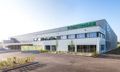 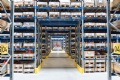 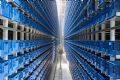 новий центр логістики запасних частинстелажі для піддонівавтоматизований склад дрібних деталейhttps://www.poettinger.at/de_in/Newsroom/Pressebild/3659https://www.poettinger.at/de_at/Newsroom/Pressebild/3925https://www.poettinger.at/de_at/Newsroom/Pressebild/3926